ПЕРЕЧЕНЬ ЗАДАНИЙ, СООТВЕТСТВУЮЩИХ УРОВНЮ ПРОГРАММНОГО МАТЕРИАЛА Предмет Слесарное делоКласс 8 классЛИСТ ОЦЕНКИПрактическое задание.Критерии оценки по трехбалльной шкале:1 – не справился с помощью учителя2– справился с помощью учителя3 – справился самостоятельноЛИСТ ОЦЕНКИТЕОРЕТИЧЕСКАЯ ЧАСТЬКритерии оценки по трехбалльной шкале:1 – не справился с помощью учителя2– справился с помощью учителя3 – справился самостоятельноКлюч к мониторингу 8 класс.ПЕРЕЧЕНЬ ЗАДАНИЙ, СООТВЕТСТВУЮЩИХ УРОВНЮ ПРОГРАММНОГО МАТЕРИАЛА Предмет Слесарное делоКласс 9 классЛИСТ ОЦЕНКИПрактическое задание.Критерии оценки по трехбалльной шкале:1 – не справился с помощью учителя2– справился с помощью учителя3 – справился самостоятельноЛИСТ ОЦЕНКИТЕОРЕТИЧЕСКАЯ ЧАСТЬКритерии оценки по трехбалльной шкале:1 – не справился с помощью учителя2– справился с помощью учителя3 – справился самостоятельноКлюч мониторинга 9 класс№ п/пПеречень основных требований к знаниям и умениям учащихсяЗадания (контрольно-измерительные материалы),соответствующие уровню программного материала Умение читать сборочный чертеж.Выбери правильный ответ.Умение читать сборочный чертеж.1. Подпишите размеры тисков:А) длина - 
Б) ширина - 
В) высота - Умение читать сборочный чертеж.2. Что обозначает надпись М12 на позиции 4 А) номер детали;Б) резьба метрическая размером 12 мм 
В) классификация стали.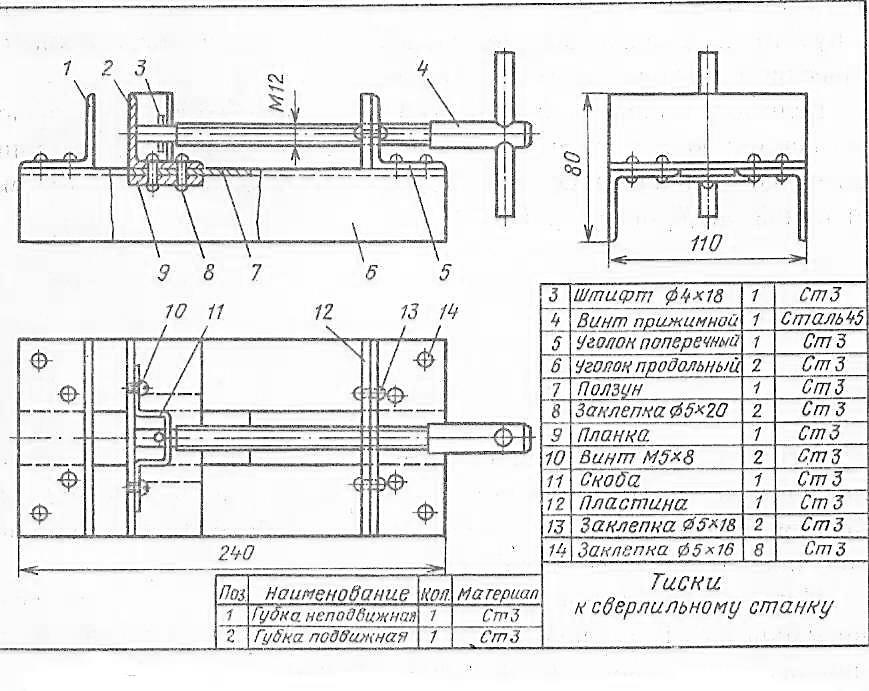 Умение работать с малкой. 3. Для чего применяется малкаА) для измерения длины детали;
Б) для откладывания и измерения углов;
В) для обработки поверхности детали.Умение пользоваться штангенциркулем4. Точность измерения штангенциркуля ШЦ-1:А) 0,05 мм;
Б) 0,1 мм;
В) 1 мм.Умение пользоваться разметочным инструментом.5. Выберете наиболее простой способ разметки из перечисленных:А) по образцу;
Б) по шаблону; В) по чертежу.Умение пользоваться разметочным инструментом.6. Кернер, это инструмент используемый:А) для выполнения отверстий;
Б) для рубки металла;
В) для разметки.Умение пользоваться напильниками при опиливании.7. Плоским напильником обрабатывают:А) плоские поверхности;
Б) плоские и вогнутые поверхности;
В) плоские и выпуклые поверхности.Умение пользоваться напильниками при опиливании.8. Распиливание отверстий и пройм выполняется:А) напильником;
Б) круглым напильником;
В) слесарной ножовкой.Умение пользоваться напильниками при опиливании.9. Из перечисленных напильников наиболее крупную насечку имеет:А) драчёвый;
Б) бархатный;
В) личной.Знание по ремонту электронагревательных приборов.10. Что нужно в первую очередь сделать при ремонте электронагревательных приборовА) проверить целостность изоляции провода;
Б) отсоединить провод от электронагревательного прибора;
В) отсоединить электронагревательный прибор от электрической сетиЗнание о металлорежущих станках11. Подпишите названия деталей токарного станка.Знание о металлорежущих станках12. Подпишите название деталей сверлильного станка.Знание о металлорежущих станках13. Подпишите название деталей фрезерного станка.Знание о металлорежущих станках14. Основной рабочий инструмент токарного станка является:А) фреза;
Б) резец;
В) сверло.Знание о металлорежущих станках15. На токарном станке ТВ-7, можно выполнить следующие операции:А) обтачивание, нарезание резьбы, фрезерование;
Б) обтачивание, сверление, нарезание резьбы, растачивание;
В) обтачивание, сверление, фрезерование канавок, шлифование.Знание о металлорежущих станках16. Какой элемент поверхности вала служит для установки шпонокА) лыска;
Б) буртик;
В) паз.Знание о видах движения рабочих органов станков.17. Основными движениями на токарном станке считаются:А) вращательное движение заготовки и поступательное движение инструмента (резца, сверла);
Б) вращательное движение инструмента и поступательное движение заготовки;
В) вращательное и поступательное движение инструмента.Знать понятие «обработка металлов без снятия стружки.18. К обработке металлов без снятия стружки относится:А) обработка на фрезерном станке;
Б) литейное производство;
В) нарезание резьбы.Умение работать с малкой. Умение пользоваться штангенциркулем.Умение читать чертеж.Умение пользоваться разметочным инструментом.Умение пользоваться напильниками при опиливании.Практическое задание.Изготовление совка для мусора.ПЕРЕЧЕНЬ ОСНОВНЫХ ТРЕБОВАНИЙ К ЗНАНИЯМ И УМЕНИЯМ УЧАЩИХСЯметодПрактическое задание.  Изготовление совка для мусора.Практическое задание.  Изготовление совка для мусора.Практическое задание.  Изготовление совка для мусора.Практическое задание.  Изготовление совка для мусора.Практическое задание.  Изготовление совка для мусора.Практическое задание.  Изготовление совка для мусора.Практическое задание.  Изготовление совка для мусора.ПЕРЕЧЕНЬ ОСНОВНЫХ ТРЕБОВАНИЙ К ЗНАНИЯМ И УМЕНИЯМ УЧАЩИХСЯметодФ.И. учащегосяФ.И. учащегосяФ.И. учащегосяФ.И. учащегосяФ.И. учащегосяФ.И. учащегосяФ.И. учащегосяПЕРЕЧЕНЬ ОСНОВНЫХ ТРЕБОВАНИЙ К ЗНАНИЯМ И УМЕНИЯМ УЧАЩИХСЯметодУмение работать с малкой. наблюдениеУмение пользоваться штангенциркулем.наблюдениеУмение читать чертеж.наблюдениеУмение пользоваться разметочным инструментом.наблюдениеУмение пользоваться напильниками при опиливании.наблюдение, анализ изделияУмение использовать листовую сталь.наблюдениеПеречень основных требований кзнаниям и умениям учащихсяВопросыФ.И.О. учащихсяФ.И.О. учащихсяФ.И.О. учащихсяФ.И.О. учащихсяФ.И.О. учащихсяФ.И.О. учащихсяФ.И.О. учащихсяФ.И.О. учащихсяПеречень основных требований кзнаниям и умениям учащихсяВопросыУмение читать сборочный чертеж1Умение читать сборочный чертеж2Умение работать с малкой.3Умение пользоваться штангенциркулем4Умение пользоваться разметочным инструментом.5Умение пользоваться разметочным инструментом.6Умение пользоваться напильниками при опиливании.7Умение пользоваться напильниками при опиливании.8Умение пользоваться напильниками при опиливании.9Знание по ремонту электронагревательных приборов.10Знание о металлорежущих станках11Знание о металлорежущих станках12Знание о металлорежущих станках13Знание о металлорежущих станках14Знание о металлорежущих станках15Знание о металлорежущих станках16Знание о видах движения рабочих органов станков.17Знать понятие «обработка металлов без снятия стружки.181А - 240Б – 110В – 80 11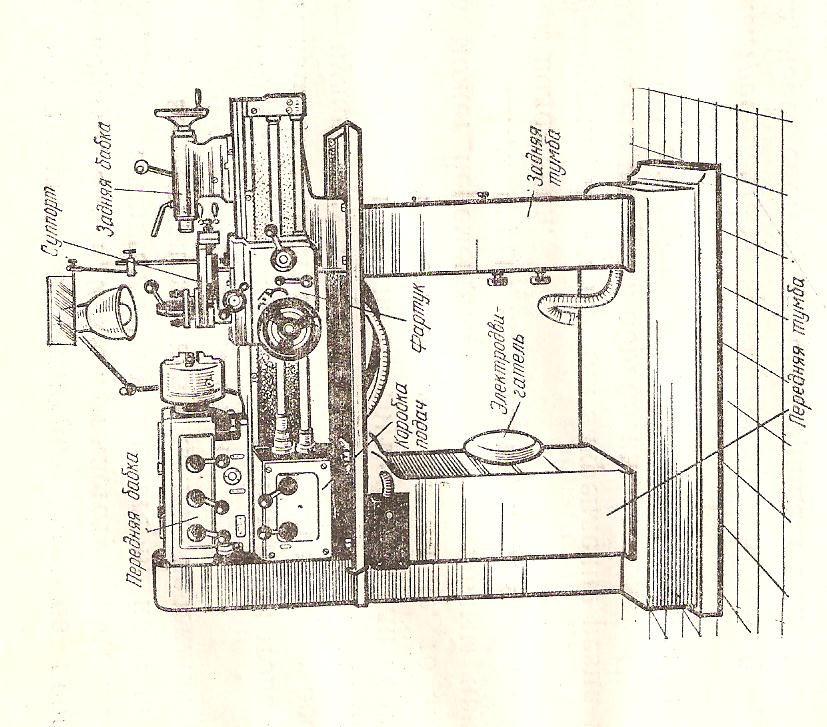 2Б3Б4Б5Б6В7В8А9А10В12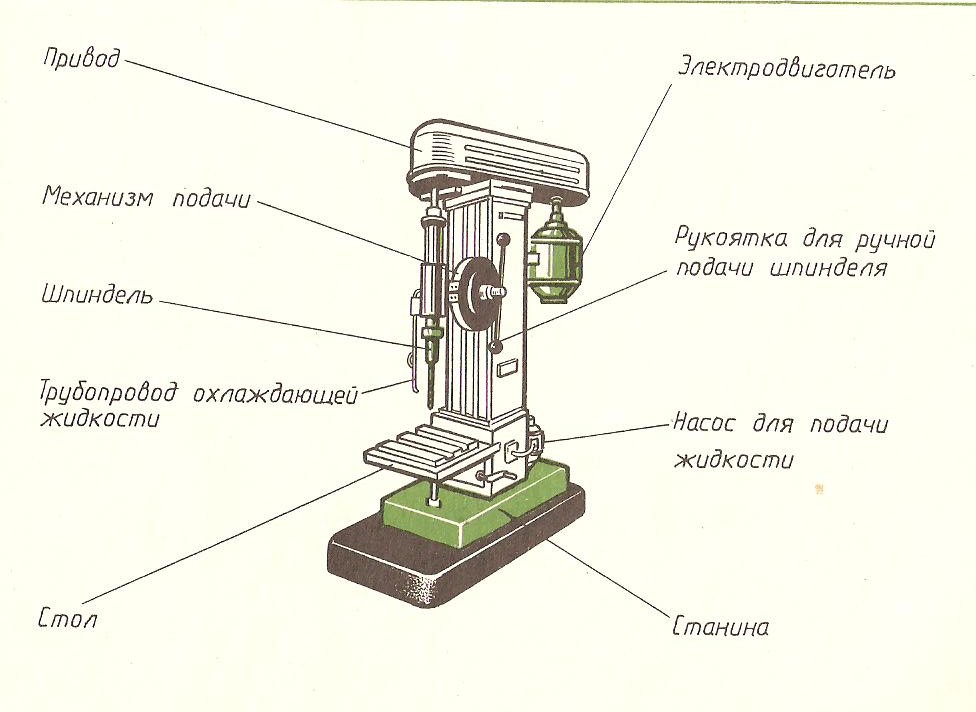 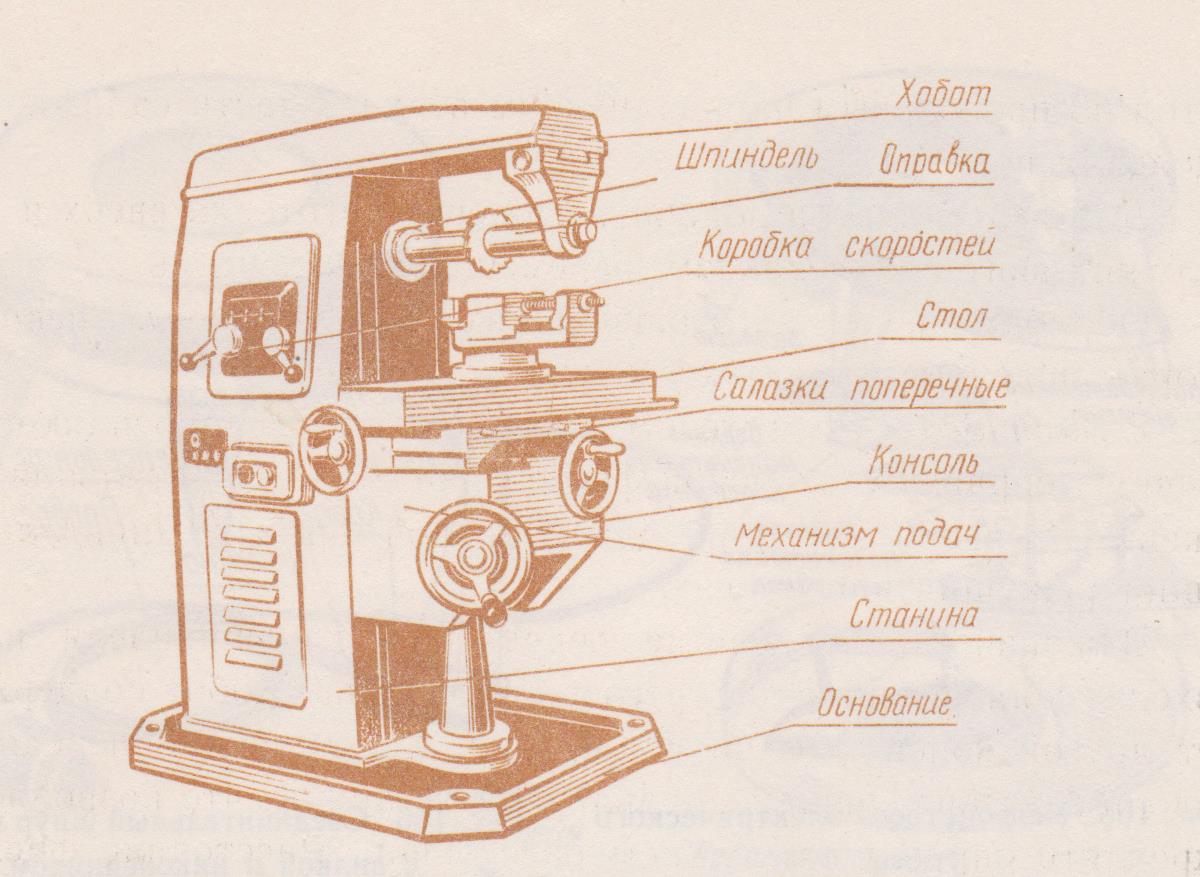 1314ББББ15ББББ16ВВВВ17АААА18ББББ№ п/пПеречень основных требований к знаниям и умениям учащихсяЗадания (контрольно-измерительные материалы),соответствующие уровню программного материала Знать понятие «припасовке деталей»1. При выполнении какой из перечисленных слесарных операций, не оставляют припуск на последующую обработку?А) Резание ножовкой;
Б) Рубка металла;
В) Резание слесарными ножницами.Умение подобрать инструмент для работы. 2. Основным инструментом для работы на токарном станке является:А) фреза;
Б) сверло;
В) резец.Умение заточить инструмент.3. Зазор между краем подручника и рабочей поверхностью круга при заточке инструмента должен составлять:А) 10-20 мм;
Б) 2-3 мм;
В) не важно.Умение заточить инструмент.4. Какой угол заточки при вершине режущей части у сверла для сверления стали и чугунаА) 50-60°;
Б) 130-140°;
В) 116-118°.Личная гигиена труда.5. Как влияет рациональный режим труда и отдыха, а также занятие спортом на работоспособность:А) работоспособность понижается;
Б) никак не влияет;
В) работоспособность повышается.Знать виды  соединения деталей.6. К какому виду соединений относится  клёпка?А) разъёмным; 
Б) неразъёмным;
В) неподвижным.Знать виды  соединения деталей.7. Шарнирное соединение относится:А) к неразъёмным соединениям;
Б) к неподвижным соединениям;
В) к подвижным соединениям.Знать о понятии резьбового соединения.8. Инструмент для нарезания внутренней резьбы называется:А) плашка;
Б) вороток;
В) метчик.Знать о понятии резьбового соединения.9. Инструмент для нарезания наружной резьбы, называется:А) плашка;
Б) метчик;
В) вороток.Знать о понятии резьбового соединения.10. Что обозначает цифра, обозначенная на хвостовике метчика – М10А) длина резьбы метчика;
Б) наружный диаметр резьбы;
В) порядковый номер метчика.Уметь осуществлять сборку узлов и механизмов.11. Какой вид соединений относится к разъёмным соединениям:А) болтовое соединение;
Б) соединение заклёпками;
В) подвижное соединение.Уметь осуществлять сборку узлов и механизмов.12. В каком варианте ответа перечислены только приспособления:А) вороток, машинные тиски, станина, плашкодержатель;
Б) слесарные тиски, машинные тиски, шпиндель, вороток;
В) машинные тиски, вороток, плашкодержатель, слесарные тиски, трёхкулачковый патрон.Уметь осуществлять сборку узлов и механизмов.13. Что служит для передачи движения от вала к шестерне (зубчатому колесу, шкиву)А) шпонка;
Б) штифт;
В) гайка.Умение использовать операции для механосборочных работ (шабрение)14. Какая слесарная операция позволяет обеспечить точное взаимное положение поверхностей двух деталейА) опиливание;
Б) шабрение;
В) резание.Знать о свойствах металлов.15. Свойство металла возвращать свою первоначальную форму, после прекращения действия внешних сил это:А) прочность;
Б) упругость;
В) пластичность.Знать о свойствах металлов.16. Коррозия, это разрушение металлов и сплавов, в следствии:А) воздействия на них внешних сил;
Б) воздействия их с внешней средой;
В) воздействия их с внешней средой и воздействия на них внешних сил.Знать о свойствах металлов.17. Какие металлы и сплавы более подвержены коррозии:А) чёрные металлы;
Б) цветные металлы и их сплавы;
В) легированные стали.Знать о понятии и видах термической обработки.18. Термическая обработка стали, при которой изделие становиться более твёрдым, называется:А) отжиг;
Б) воронение;
В) закалка.Умение использовать листовую сталь.19. К тонкому листовому металлу относятся листы металла:А) толщиной до 2 мм;
Б) толщиной до 1 мм;
В) толщиной от 0,5 мм до 1 мм.Знать отличие стали от чугуна.20. Сталь, это сплав железа с углеродом, где:А) углерода не менее 2%;
Б) углерода от 2% до 4%;
В) углерода не более 2%.Знать понятие «припасовке деталей»Умение подобрать инструмент для работы.Умение заточить инструмент.Знать виды  соединения деталей.Уметь осуществлять сборку узлов и механизмов.Умение использовать листовую сталь.Практическое задание.Изготовление вешалки, состоящей из двух деталей.ПЕРЕЧЕНЬ ОСНОВНЫХ ТРЕБОВАНИЙ К ЗНАНИЯМ И УМЕНИЯМ УЧАЩИХСЯметодПрактическое задание.Изготовление вешалки, состоящей из двух деталей.Практическое задание.Изготовление вешалки, состоящей из двух деталей.Практическое задание.Изготовление вешалки, состоящей из двух деталей.Практическое задание.Изготовление вешалки, состоящей из двух деталей.Практическое задание.Изготовление вешалки, состоящей из двух деталей.Практическое задание.Изготовление вешалки, состоящей из двух деталей.ПЕРЕЧЕНЬ ОСНОВНЫХ ТРЕБОВАНИЙ К ЗНАНИЯМ И УМЕНИЯМ УЧАЩИХСЯметодФ.И. учащегосяФ.И. учащегосяФ.И. учащегосяФ.И. учащегосяФ.И. учащегосяФ.И. учащегосяПЕРЕЧЕНЬ ОСНОВНЫХ ТРЕБОВАНИЙ К ЗНАНИЯМ И УМЕНИЯМ УЧАЩИХСЯметодЗнать понятие «припасовке деталей»наблюдениеУмение подобрать инструмент для работы.наблюдениеУмение заточить инструмент.наблюдениеЗнать виды  соединения деталей.наблюдениеУметь осуществлять сборку узлов и механизмов.наблюдение, анализ изделияУмение использовать листовую сталь.наблюдениеПеречень основных требований кзнаниям и умениям учащихсяВопросыФ.И.О. учащихсяФ.И.О. учащихсяФ.И.О. учащихсяФ.И.О. учащихсяФ.И.О. учащихсяФ.И.О. учащихсяФ.И.О. учащихсяФ.И.О. учащихсяПеречень основных требований кзнаниям и умениям учащихсяВопросыЗнать понятие «припасовке деталей»1Умение подобрать инструмент для работы. 2Умение заточить инструмент.3Умение заточить инструмент.4Личная гигиена труда.5Знать виды  соединения деталей.6Знать виды  соединения деталей.7Знать о понятии резьбового соединения.8Знать о понятии резьбового соединения.9Знать о понятии резьбового соединения.10Уметь осуществлять сборку узлов и механизмов.11Уметь осуществлять сборку узлов и механизмов.12Уметь осуществлять сборку узлов и механизмов.13Умение использовать операции для механосборочных работ (шабрение)14Знать о свойствах металлов.15Знать о свойствах металлов.16Знать о свойствах металлов.17Знать о понятии и видах термической обработки.18Умение использовать листовую сталь.19Знать отличие стали от чугуна.201В2В3Б4В5В6Б7В8В9А10Б11А12В13А14Б15Б16Б17А18В19А20В